                                                                                                                                                                                                       О Т К Р Ы Т О Е    А К Ц И О Н Е Р Н О Е     О Б Щ Е С Т В О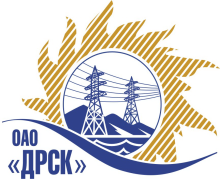 Открытое акционерное общество«Дальневосточная распределительная сетевая  компания»ПРОТОКОЛ ВЫБОРА ПОБЕДИТЕЛЯПРЕДМЕТ ЗАКУПКИ: право заключения Договора на выполнение работ: «Дуговые защиты» для нужд филиалов ОАО «ДРСК» «Амурские электрические сети», «Хабаровские электрические сети».Закупка проводится согласно ГКПЗ 2013г. под производственную программу 1 квартала 2014 года, раздела  2.2.2 «Материалы ТПиР» № 83 на основании указания ОАО «ДРСК» от  08.11.2013 г. № 152.Плановая стоимость закупки: 2 395 240,68 руб. без НДС.     ПРИСУТСТВОВАЛИ: постоянно действующая Закупочная комиссия 2-го уровня.ВОПРОСЫ, ВЫНОСИМЫЕ НА РАССМОТРЕНИЕ ЗАКУПОЧНОЙ КОМИССИИ: О ранжировке предложений после проведения переторжки. Выбор победителя закупки.РАССМАТРИВАЕМЫЕ ДОКУМЕНТЫ:Протокол рассмотрения от    .12.2013г. № 45-МТПиР-РПротокол переторжки от 09.12.2013 № 45-МТПиР-П.ВОПРОС 1 «О ранжировке предложений после проведения переторжки»ОТМЕТИЛИ:В соответствии с критериями и процедурами оценки, изложенными в документации о закупке, после проведения переторжки предлагается ранжировать предложения следующим образом:ВОПРОС 2 «Выбор победителя закупки»ОТМЕТИЛИ:На основании вышеприведенной ранжировки предложений Участников закупки предлагается признать Победителем открытого запроса предложений на право заключения договора на поставку продукции: «Дуговые защиты» для нужд филиалов ОАО «ДРСК» «Амурские электрические сети», «Хабаровские электрические сети». Участника занявшего первое место: ООО "ПРОМИС" (428015, ЧР, г.Чебоксары, Московский проспект, д.17, стр.1, оф.14) Цена: 2 354 871,19 руб. (цена без НДС). (2 778 748,00 рублей с учетом НДС). Срок поставки: не позднее 31.03.2013г. Условия оплаты: в течение до 31.05.2014г. Гарантийный срок: в соответствии с ГОСТ и ТУ заводов-изготовителей. Предложение действительно до 31 июля 2014г.РЕШИЛИ:Утвердить ранжировку предложений Участников после проведения переторжки.1 место: ООО "ПРОМИС" г. Чебоксары;2 место: ООО "БЭСМ" г. Санкт-Петербург;3 место: ЗАО "СЭА" г. Чебоксары;Признать Победителем открытого запроса предложений на право заключения договора на поставку продукции: «Дуговые защиты» для нужд филиалов ОАО «ДРСК» «Амурские электрические сети», «Хабаровские электрические сети». Участника занявшего первое место: ООО "ПРОМИС" (428015, ЧР, г.Чебоксары, Московский проспект, д.17, стр.1, оф.14) Цена: 2 354 871,19 руб. (цена без НДС). (2 778 748,00 рублей с учетом НДС). Срок поставки: не позднее 31.03.2013г. Условия оплаты: до 31.05.2014г. Гарантийный срок: в соответствии с ГОСТ и ТУ заводов-изготовителей. Предложение действительно до 31 июля 2014г..ДАЛЬНЕВОСТОЧНАЯ РАСПРЕДЕЛИТЕЛЬНАЯ СЕТЕВАЯ КОМПАНИЯУл.Шевченко, 28,   г.Благовещенск,  675000,     РоссияТел: (4162) 397-359; Тел/факс (4162) 397-200, 397-436Телетайп    154147 «МАРС»;         E-mail: doc@drsk.ruОКПО 78900638,    ОГРН  1052800111308,   ИНН/КПП  2801108200/280150001№ 45/МТПиР-ВПг. Благовещенск                 .12.2013 г.Место в ранжировкеНаименование и адрес участникаЦена и иные существенные условия1 местоООО "ПРОМИС" (428015, ЧР, г.Чебоксары, Московский проспект, д.17, стр.1, оф.14)Цена: 2 354 871,19 руб. (цена без НДС)(2 778 748,00 рублей с учетом НДС).Срок поставки: не позднее 31.03.2013г.Условия оплаты: до 31.05.2014г.Гарантийный срок: в соответствии с ГОСТ и ТУ заводов-изготовителей.Предложение действительно до 31 июля 2014г.2 местоООО "БЭСМ" (РФ ,190000 , г.С-Петербург , Английская набережная , д.74, лит.А, пом.8Н)Цена: 2 359 099,00 руб. (цена без НДС)(2 783 736,82 рублей с учетом НДС).Срок поставки: до 31.03.2013г.Условия оплаты: до 30.04.2013г.Гарантийный срок: в соответствии с ГОСТ и ТУ заводов-изготовителей.Предложение действительно до 01 марта 2014г.3 местоЗАО "СЭА" (428000, Россия, Чувашская Республика, г. Чебоксары, пр. И.Яковлева, д.3)Цена: 2 361 406,98 руб. (цена без НДС)(2 786 460,23 рублей с учетом НДС).Срок поставки: не позднее 31.03.2013г.Условия оплаты: в течение 70 календарных дней с момента поступления продукции на склад Грузополучателя..Гарантийный срок: 12 месяцев.Предложение действительно до 30 марта 2014г.